Q 2004 8(a)	Observation of a transverse section of a dicotyledonous stem reveals vascular and other tissues. Name two of the tissues that are not vascular tissues.(b)	Answer the following questions in relation to the preparation of a microscope slide of a transverse section of a dicotyledonous stem.State one reason why you used an herbaceous stem rather than a woody one.Explain how you cut the section.Why is it desirable to cut the section as thinly as possible? …………………..…… Draw a diagram of the section as seen under the microscope. Label the vascular tissues that can be seen.MS 2004 8(a)  dermal / ground / meristematic	any two	2(3)[allow correctly named tissue e.g. cambium](b)  Why:Easier to cut (thin) sections or relevant comment on tissue arrangement (e.g. easier to see vascular bundles)	3Method described:Cut thin / named instrument e.g. blade, microtome, scalpel / between nodes / named support e.g. pith, carrot, wax / at right angle (across) / any safety procedure stated /any two	2(3)To ensure light can pass through or to see (cells) clearly	3Diagram	3, 0[Diagram  - section with vascular bundles in ring (4)  or at least one bundle divided]Q 2006 14 cThe diagram shows part of a transverse section through a dicotyledonous stem.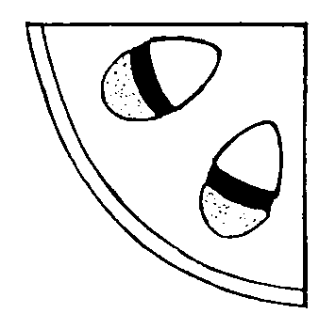 Copy the diagram into your answer book and identify each of the following by placing the appropriate letter on your diagram:phloem P, ground tissue G,  xylem X,  dermal tissue D.In which of the tissues that you have identified are sugars mainly transported?State a function of D.In the course of your practical work you cut and observed a transverse section of a stem. Answer the following in relation to that procedure.What did you use to cut the section?How did you support the stem while you were cutting the section?How did you transfer the section to a microscope slide?State one way in which a transverse section through a monocotyledonous stem differs from the one that you cut.MS 2006 14 cQ 2009 7Give an account of the procedures that you followed in order to view your slide under the microscope.In the space below draw enough of your section to show and label the location of each of the following:Phloem.	2. Xylem.	3. Ground tissue.MS 2009 7Labels: xylem and phloem in correct positionFunctions:labels3Phloem:– transport of food (or minerals or auxins)3Xylem:– transport of water or minerals3(i)	4 labels –  P (phloem), G (ground tissue), X ( xylem),D (dermal tissue)4(3)(ii)	P (phloem)3(iii)	protection or example of protection e.g. water loss, infectionor comment on turgor3(iv)	1. blade or scalpel32. pith / holder / hand or implied33. mounted needle or section lifter or forceps or paintbrush3(v)	Difference: vascular bundles scattered37.	(a)(i)(ii)Why is a dicotyledonous (dicot) plant so called?  	 Name a dicotyledonous plant.  	 (b)(i)Describe in detail how you prepared a microscope slide of a transverse section of the stem of a dicotyledonous plant.7.(a)(i)Two embryonic leaves or two seed leaves3(ii)Any dicot named3(b)(i)(Cut) thin (section) / (cut) away from self / with blade or scalpel or microtome / how transferred to slide / cover slip / how applied / (use of) water3(3)(ii)(Slide) onto stage / lamp on or mirror / adjust (light) / start with low power lens / how focused3(3)(iii)Diagram:3, 0Labels:3(1)